Activity Name:	6th Annual Pediatric Update for Advanced Practice ProvidersDate & Time:  January 29, 2021 - 7:00 AMSpeakers Information:  Gail  Bagwell, DNP Disclosure(s) - I/we have no financial relationships to report.Shivani  Bhatnagar, APN Disclosure(s) - I/we have no financial relationships to report.Amanda  Bruhnsen, NNP Disclosure(s) - I/we have no financial relationships to report.Sarah  Driesbach, APRN Disclosure(s) - I/we have no financial relationships to report.Amber  Essman`, DNP, FNP-BC Disclosure(s) - I/we have no financial relationships to report.Andrea  Ganger, PA Disclosure(s) - I/we have no financial relationships to report.Michelle  Grcic, APRN Disclosure(s) - I/we have no financial relationships to report.Melissa  Malin, NP Disclosure(s) - I/we have no financial relationships to report.Debbie  Malloy, NP Disclosure(s) - I/we have no financial relationships to report.Sheena  Palmer, APRN Disclosure(s) - I/we have no financial relationships to report.Lauren  Renner, CPNP-PC Disclosure(s) - I/we have no financial relationships to report.Jason  Saavedra, APN Disclosure(s) - I/we have no financial relationships to report.Sharon  Wrona, PNP Disclosure(s) - I/we have no financial relationships to report.Pooja  Zahora, FNP Disclosure(s) - I/we have no financial relationships to report.Planners Information:Jill Bennison (Other Planning Committee Member)  Disclosure(s) - I/we have no financial relationships to report.Courtney Bishop (Course Director)  Disclosure(s) - I/we have no financial relationships to report.Gail Hornor (Nurse Planner)  Disclosure(s) - I/we have no financial relationships to report.Lanette Johnson                             (Other Planning Committee Member)  Disclosure(s) - I/we have no financial relationships to report.Vonda Lowe (Other Planning Committee Member)  Disclosure(s) - I/we have no financial relationships to report.Jennifer Weiner (Other Planning Committee Member)  Disclosure(s) - I/we have no financial relationships to report.Activity Objectives:  1 Recognize signs and symptoms of medical disorders and topics covered including epilepsy, sudden cardiac death, constipation, and BPD 2 Understand appropriate treatments including pharmacologic management of topics covered including pain, birth control, seizures, constipation, and BPD 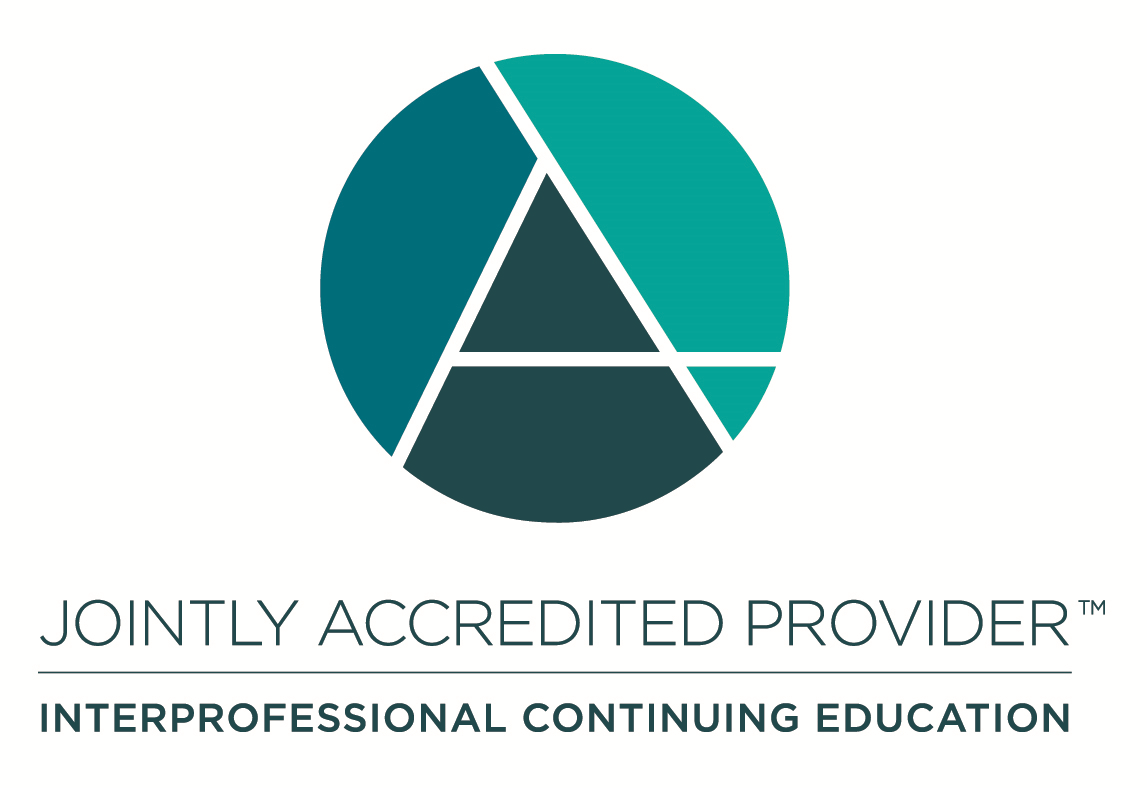 In support of improving patient care, Nationwide Children’s Hospital is jointly accredited by the American Nurses Credentialing Center (ANCC), the Accreditation Council for Pharmacy Education (ACPE), and the Accreditation Council for Continuing Medical Education (ACCME) to provide continuing medical education for the healthcare team. (6.75 ANCC contact hours)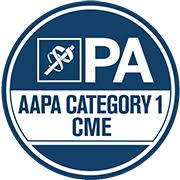  Nationwide Children's Hospital has been authorized by the American Academy of PAs (AAPA) to award AAPA Category 1 CME credit for activities planned in accordance with AAPA CME Criteria. This activity is designated for 6.75 AAPA Category 1 CME credits. Approval is valid for 2 years from the date of the activity. PAs should only claim credit commensurate with the extent of their participation.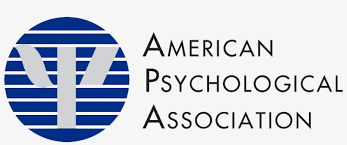 Disclosure of Relevant Financial Relationships and Unapproved Uses of ProductsIt is policy at Nationwide Children’s Hospital Office of Continuing Medical and Interprofessional Education for individuals who are in a position to control the content of an educational activity to disclose to the learners all relevant financial relationships that they have with any commercial interest that provide products or services that may be relevant to the content of this continuing education activity. For this purpose, we consider relationships of the person involved to include financial relationships of a spouse or partner. The intent of this policy is to ensure that Nationwide Children’s Hospital CME/CE certified activities promote quality and safety, are effective in improving medical practice, are based on valid content, and are independent of control from commercial interests and free of commercial bias. Peer review of all content was conducted for all faculty presentations whose disclosure information was found to contain relationships that created a conflict of interest relevant to the topic of their presentation. In addition, all faculty were instructed to provide balanced, scientifically rigorous and evidence-based presentations. IPCE Program DOCUMENT Vers. 1; 4.3.2020